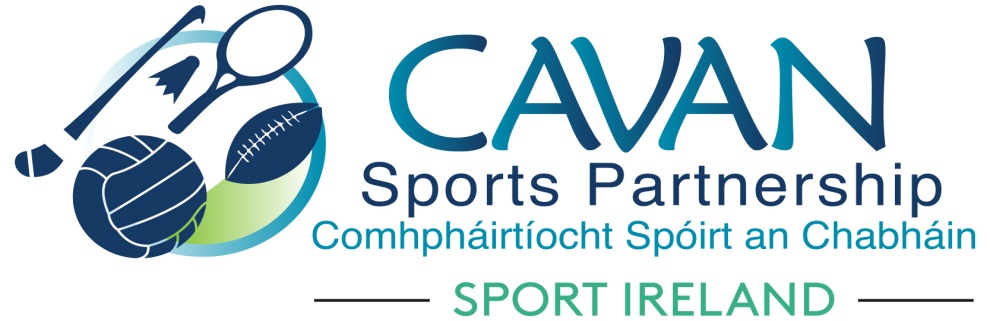 Annual Report 2017‘Sport and activity for life, for all’Contents                                                                                                                                                                PageForeward		................................................................................			3Introduction		................................................................................			4	CSP board &  staff	................................................................................			5CSP Funding		................................................................................			6CSP vision, mission & values	...................................................................  			9	Theme 1 Building participation.................................................................			11Theme 2 Enhancing community capacity and partnerships.....................			18	Theme 3 Improving communications and marketing................................			21	Governance	...........................................................................................			22Conclusion	............................................................................................			23ForewordOn behalf of Cavan Sports Partnership, we are delighted to present this annual report, which provides an overview of the work of the Partnership in 2017. CSP continues to be very thankful to Cavan County Council, Sport Ireland and our local partners for their continued support and investment which enables us to do our job. Finally, CSP thanks all those who have contributed to the compilation of this annual report and also to the team of tutors who were involved in the many programmes. A special word of thanks must go to the staff of CSP who work hard to ensure we meet our strategic objectives each year.John Kearney							Nadine Mc CormillaChairperson 							Sports Co-ordinator IntroductionSport Ireland (formerly The Irish Sports Council) was established in 1999 to plan, lead and coordinate the sustainable development of sport in Ireland. In its first strategic plan (2000) Sport Ireland proposed the creation of a network of Local Sports Partnerships (LSPs) as a central element in advancing its Participation Strategy. By 2008, a national network of 30 LSPs had been established, including Cavan Sports Partnership ( CSP).  The key role of the Local Sports Partnerships was and is to increase participation in sport by creating sustainable structures for people to become involved at a level of their choosing, regardless of their ability, gender or background.  In its latest statement of Strategy, Sport Ireland refers to the LSPs as having become a “singular success” and it is a strategic priority of Sport Ireland to ensure the LSP Network is sustained and to expand the range of sport and recreational activities made available in local communities. On the ground, Cavan Sports Partnership operates as a substructure of Cavan County Council, guided by a Board comprised of key local stakeholders and influencers in sport and activity. The CSP and its associated staff are housed within the Community and Enterprise Section of the Council and the development of sports and activity within the county and the work of the CSP are prominent within the Local Economic and Community Plan (2016-2021). Fundamental to the operation and success of the Sports Partnership is ongoing collaboration with partners throughout the county and beyond, including local sports clubs and communities, National Governing Bodies of Sport, statutory agencies, sports providers including coaches and trainers, target group networks, volunteers and the wider community. Who are we?Cavan Sports Partnership Staff 2017•	Sports Coordinator;  Nadine Mc Cormilla•	Sports Inclusion Development Officer; Dean Mc Elroy•	Community Sports Development Officer;  Aine O Reilly•	Sports Administrator; Siobhan Donohoe / Diane Mc EnerneyThe Board of Cavan Sports Partnership An advisory board guides the work of the CSP and ensures effective implementation of the strategic plan.  It is made up of those regarded as key influencers and stakeholders in local sports development and comprises of representatives of the following agencies, sporting and community organisations:•	Cavan & Monaghan ETB 			Breffni Integrated •	Cavan County Council   			Health Service Executive•	Schools representatives 			Public Participation Network•	Disability representative 			Elected representatives•	Sports Representatives			Cavan InstituteRole of the Cavan Sports Partnership CSP has a role across the sports landscape of County Cavan including: •Supporting facilities, organisations and volunteers which make sports possible, for example sports halls, pitches, sports clubs, youth and community groups, coaches and committees. •Enabling sports activities which appeal to people and encourage participation, to include team sports, minority sports and individual sports. •Providing access to information on the sports activities, opportunities and organisations which enable people to structure their participation in sports. We will undertake this role by: Providing meaningful Sports and Physical Activity Programmes Targeting Low Involvement Groups and Individuals Identifying Appropriate Places for Participation Fostering Quality Provision of Sports and Physical Activity Experiences CSP Funding 2017Core funding for Cavan Sports Partnership is provided by the Sport Ireland.  In 2017 the SI provided €126,415 for staff and administration costs and a further €10,090 in programme funding for high priority targeted initiatives which are identified by CSP.  In addition to this Sport Ireland provided €25,000 toward the staff and administration costs of the Sports Inclusion Development Programme. This position is a shared post between Cavan and Monaghan local sports partnerships. Additional staff and administrative costs were provided by Cavan and Monaghan County Council.€35,000 toward the staff costs of the Community Sports Development Officer. Additional staff and administrative costs were provided by Cavan County Council.Dormant accounts funding totalling €79,213 towards the following:Community Coaching programme Kilnaleck Community Sports HubTransition year sports leadership programmeCSP was further funded by the following:Cavan County Council as a primary source of funding through “in kind” support such as office space and administrative support.  Cavan County Council also provided support funding for the Cavan Walking festival events.Local partners who provide both financial and “in kind” support for CSP programmes such as venues, access to coaches and supported the administration aspect of programmes.Additional programme funding in 2017 was awarded from the following external sources:Cavan Sports Partnership ‘Sport and activity for life, for all’ 2017-2021                      Cavan Sports Partnerships third strategic plan ‘ Sport and activity for life, for all 2017-2021’ was developed and launched in 2017. This plan builds on the successes of the previous plans (Sport for life, Sport for All 2008 – 2012 and Sport for Life, Sport for All, 2013 – 2015) and has an aspiration of achieving an active county where sport and physical activity is an important part of daily life. This plan acknowledges the contribution that sport and physical activity has on not only the physical, but social and mental health of all people within our county.Cavan Sports Partnership  Vision, Mission and ValuesThe Vision of the Cavan Sports Partnership is very simple and reflects our determination to contribute towards improving the levels of sport and physical activity for all of the people in the county at all stages of life. Our Vision: ‘Sport and activity for life, for all’The Mission of the Cavan Sports Partnership is threefold: More activity throughout the county and more people taking part Support for and partnership with communities, clubs, sports providers and volunteers in the county  Building Cavan’s sport and activity infrastructure and resource baseCavan Sports Partnership Strategic ThemesThe work of the CSP in the period 2017 to 2021 will be guided by the following three themes: 1. Building participation: continually improving the opportunities for all the people of the county to participate in sports or to be more active, with a particular focus on those with currently low participation rates. 2. Enhancing community capacity and partnerships:  continually improving the human and physical resource base for sports and activity in Cavan and nurturing the relationships and collaborations which make things happen.3. Improving Communications and Marketing: creating more awareness and understanding of the work of the CSP and consolidating its position as the information portal for sport and activity in Cavan.The following Annual Report gives an overview of the work of Cavan Sports Partnership in 2017 under these three key strategic theme.Theme 1:  Building ParticipationContinually improving the opportunities for all the people of the county to participate in sports or to be more active, with a particular focus on those with currently low participation rates.In 2017, through its sports inclusion and community sports development programmes the sports partnership delivered 48 physical activity programmes with approximately 4296 people taking part throughout the county. The programmes targeted people from all walks of life; young people, women in our communities, people with a disability, adults aged 50 +, non Irish Nationals, primary and secondary schools, community based initiatives and mass participation events.  These programmes share the underlying goal of increasing local participation in sport.  CSP aims to engage, up-skill and empower communities as part of programme development in order to ensure sustainability.CSP offers an extensive and varied range of programmes.  Some projects are mass participation events and attract many hundreds of participants, for example the Cavan Walking Festival and Community Transformation. There are also short term programmes which provide opportunities for people to engage in new sports and activities, for example Couch to 5k. Other programmes aimed at marginalised groups are more focused and targeted.  Older Adults programmes have continued to expand and new activity classes and ways to engage older adult communities were introduced in 2017. Older adult and programmes for people with a disability are delivered through the Sports inclusion programme funded by Sport Ireland, Cavan County Council and Monaghan County Council.The schools programme calendar has expanded in 2017 with the involvement of five National Governing Bodies of sport supporting the opportunity for schools to engage in new sports. Schools and community based programmes are delivered through the community sports development programme funded by Sport Ireland and Cavan County Council.Cavan Sports Partnership participation initiatives delivered in 2017Community based initiativesSports Inclusion participation initiatives 2017Active Adults 50+ initiativesTheme 2 : Enhancing community capacity and partnershipsEnhancing community capacity and partnerships: continually improving the human and physical resource base for sports and activity in Cavan and nurturing the relationships and collaborations which make things happen.Cavan sports partnership delivered a number of subsidised training courses to club coaches, volunteers, schools and community groups throughout 2017 including:National Governing Bodies; we work with NGB’s to develop sports specific programmes. In 2017 we worked with the FAI, GAA , Ulster Rugby, Triathlon Ireland, Volleyball Ireland, Athletics Ireland, Tug of War Association of Ireland, Tennis Ireland, Cycling Ireland and Waterways Ireland.CSP Grants; An allocation of €5,300 was disseminated to sports clubs and community groups towards sports mass participation events and equipment. The aim of the grant scheme was to support club coaches and volunteers through training, education and equipment grants to resource and strengthen the club. A mass participation scheme also afforded both clubs and community groups the opportunity to gain financial support towards a community based sporting event.2017 small grant recipients Theme 3: Improving communications and marketingCreating more awareness and understanding of the work of the CSP and consolidating its position as the information portal for sport and activity in Cavan.Cavan Sports Networking The first Cavan sports networking event was held in November 2017 with the aim of bringing representatives from the National governing bodies of sport and local sports clubs together.Strengthening our work on social media platformsCSP focused on the development of our social media presence in 2017, using facebook successfully to increase numbers on our programmes and create awareness of our work throughout the county and beyond. CSP facebook page is also used as a tool to promote other sports clubs and communities events. The online mail forum www.mailchimp.com was used to develop online newsletter / e-shot’s in 2017. This mechanism was more efficient with up to date material and little cost to produce. There was a direct correlation in the publishing of the e-shot and sign up to courses and programmes through the online Eventbrite booking system.CSP piloted the use of www.eventbrite.ie as a platform for course bookings. The forum proved successful, eliminating some of the administration work behind the running of the course and allowing participants to pay for their course prior to attendance.There was no hard copy CSP newsletter produced in 2017.CSP training calendar:  CSP developed a training calendar with all available courses for 2017.GovernanceIn 2017 there was continued active participation of relevant agencies and partners on the CSP Board 4 meetings of CSP Board occurred in 2017Two sub-committee’s were formed and reported work to CSP Board;Grant sub committeeStrategic plan sub committeeAdministrative and Financial Management:Secure and manage the resources of the CSP in a transparent mannerCSP inputs its data into the Sport Ireland national monitoring and evaluation tool – SPEAK (strategic planning, evaluation and knowledge)Bi annual financial reporting to Sport Ireland.Quarterly financial reporting to the board of the sports partnership.Internal auditing through Cavan County Council finance department.Memberships:Federation of Irish Sport (FIS): CSP continued its annual membership of the Federation which advocates for sport at a national level.CSP is also represented on a number of local committees ;Cavan Age Friendly society, Cavan disability network, Cavan & Monaghan healthy families, Healthy Cavan, Healthy Cavan at your library, ‘Right to read’ Cavan.Conclusion The investment both nationally and locally in both the community sports development officer and sports inclusion development officer has proved successful for participation in local communities, adults over 50+, people with disabilities and schools throughout the county. These dedicated resources have allowed the development of relationships and networks which in turn has strengthened community capacity to sustain physical activity programmes locally.The sports inclusion development officer position is part time, covering counties Cavan and Monaghan. Given the growth in programme participation, growth within our active aging population and demand for activities there is merit is looking ahead to securing funding to expand this programme to a full time position to meet the needs within our county.The partnership working between CSP and the National Governing Bodies of Sport (NGB’s) to provide participation opportunities within our schools and disability sports programmes in 2017 was an excellent example of how a LSP can support the national implementation of a local sport.The welcomed announcement of dormant accounts funding in December 2017 towards Cavans first community sports hub presents an exciting opportunity for sustainable sports development at a community level. It is our responsibility to identify gaps in our provision and areas of improvement going forward. With this in mind we are cognisant of the fact that a small minority of our work takes place in the west Cavan area. In order to implement meaningful sports development practice in the area a staffing resource needs to be allocated. This will allow consultation and the development of local networks to support physical activity participation. We will aim to focus more on CSP’s marketing and communications in 2018 while further implementing our strategic actions.‘Sport and Activity for life, for all 2017 – 2021’.               Appendix 1 Participation initiatives and map of location of initiativesCommunity & Schools programmes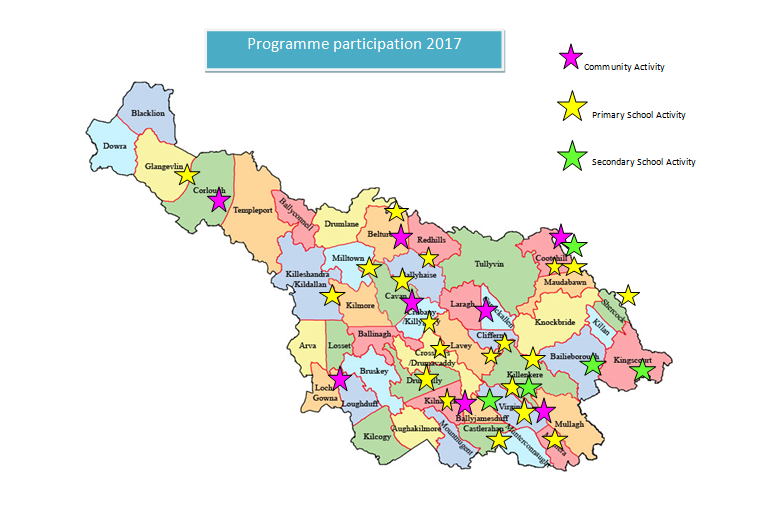 Disability and Active Adults 50+ programmes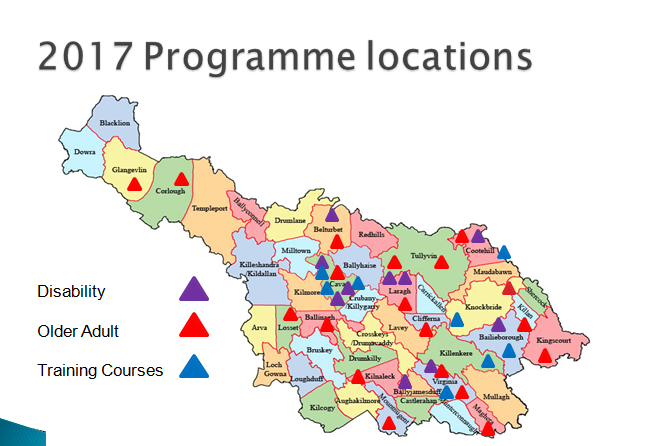 Cavan County Council€20,000Cycling Ireland€4,000Go for Life €1,000National Bike Week€5,000Dormant Accounts€79,213Waterways Ireland€2,000National Recreation week€1,000National Play Day €650Total€112,863ProgrammeTarget GroupNo. of ParticipantsPartnersOperation TransformationNational WalkCommunities of Cootehill, Kilnaleck & Virginia380 RTE Operation TransformationArea committeesCommunity TransformationCommunities of Cootehill, Kilnaleck & Virginia 355Community Transformation committees in each area.Workplace Operation TransformationCavan County Council employees60Workplace WellbeingCavan County Council and Dept of Agri.49Get Ireland WalkingKilnaleck Community13Womens group Buggy Brigade Inactive mothers18Couch to 5kGeneral population190Annalee ACGowna GAALavey GAABelturbet GAACootehill Community Corlough GAANational Bike week 2017General population600Local cycling clubs and community groupsTotal community participants1665Primary and Secondary schools initiativesPrimary and Secondary schools initiativesPrimary and Secondary schools initiativesPrimary and Secondary schools initiativesProgrammeTarget GroupNo. of ParticipantsPartnersOff Road BikingTY students78 Cycling IrelandCavan Canoe CentreVirginia CollegeBailieborough Community SchoolActive TeensSecondary School girls102St. Aidans Cootehill, Colaiste Dun a Ri, Bailieborough Community SchoolPaddles Up programmeTY students 60Waterways IrelandCavan Canoe CentreTotal secondary school participants240Tri-HeroesSchools355Primary SchoolsSecondary SchoolsTriathlon IrelandThe Daily MilePrimary school pupils1600 (approx)  Primary schoolsTug of War programme3rd and 4th Class pupils250Irish Tug of War AssociationTug of War Blitz3rd and 4th Class pupils91Irish Tug of War AssociationTotal primary school participants2296ProgrammeTarget GroupNumber of Participants PartnersGentle PilatesActive Adults  50+118ICA and Active retirementChair Based ExerciseActive Adults  50+86ICA and Cootehill Happy FeetAdapted AerobicsActive Adults  50+143ICA,Active retirement, Cavan Gaels GAAGentle YogaActive Adults  50+29ICA and Active retirementLadies GolfActive Adults  50+13Cavan Golf ClubGo For Life GamesActive Adults  50+12Line DancingActive Adults  50+29ICA GroupZumba GoldActive Adults  50+36ICA and Active retirementPitch and PuttActive Adults  50+6ICA and Active retirementNew Age KurlingActive Adults  50+12ICA and Active retirementSportsfestsActive Adults  50+57FAI/Ballinagh Walking GroupTotal Active Adults 50+ participants541Disability participation initiativesDisability participation initiativesDisability participation initiativesDisability participation initiativesG.A.A SkillsSports Inclusion Adults30Cavan G.A.A/Disability ServicesSitting VolleyballSports Inclusion Adults44Disability ServicesEaster JamboreeSports Inclusion Adults49Disability Services,Badminton Ireland, Cavan Lakers Basketball, ScoutsInclusive CyclingSports Inclusion Children14Tanagh OECSoccer SkillsSports Inclusion Adults41FAIOutdoor BowlsSports Inclusion Adults21Outdoor bowling CommitteeExercise to MusicSports Inclusion Adults12Rehabcare CavanEnjoy TennisSports Inclusion Adults16Cavan Tennis ClubTag RugbySports Inclusion Adults27Cavan Rugby ClubBadminton TasterSports Inclusion Adults19IWA Cavan/Badminton IrelandWalk,Jog,RunSports Inclusion Adults42Disability ServicesFAI CampSports Inclusion Children11FAIG.A.A CampSports Inclusion Children13G.A.AInclusive Multi-CampSports Inclusion Children23Peace LinkIntro to WaterSports Inclusion Children8Cavan Leisure CentreXcessible Tag RugbySports Inclusion Children42Virginia RFCInclusive GymnasticsSports Inclusion Children15Breffni GymnasticsAcademyTotal sports inclusion participants427Course nameNo. of courses delivered No. of participantsSafeguarding 1796Safeguarding 2333Safeguarding 3117Disability awareness in sport237Games for all – inclusion training6134Get Ireland Walking113Youth Sports Leader253Rounders Teacher training110Seminars321Disability Awareness Training437Total30451ClubAmount AwardedCommunity Mass ParticipationKillinkere Gaelic Football Club                 €500Coach EducationEquipmentTotal€5,300